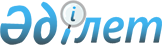 О внесении изменений в постановление Правительства Республики Казахстан от 4 сентября 2006 года N 836
					
			Утративший силу
			
			
		
					Постановление Правительства Республики Казахстан от 31 января 2007 года N 73. Утратило силу постановлением Правительства Республики Казахстан от 11 июля 2018 года № 419.
      Сноска. Утратило силу постановлением Правительства РК от 11.07.2018 № 419.
      Правительство Республики Казахстан  ПОСТАНОВЛЯЕТ: 
      1. В  постановление Правительства Республики Казахстан от 4 сентября 2006 года N 836 "О создании Комиссии по концессиям в отношении объектов, относящихся к республиканской собственности": 
      ввести в  состав Комиссии по концессиям в отношении объектов, относящихся к республиканской собственности, утвержденный указанным постановлением: 
      Масимова                   - Премьер-Министра 
      Карима Кажимкановича         Республики Казахстан, председателем 
      Супруна                    - вице-министра экономики и 
      Виктора Васильевича          бюджетного планирования 
                                   Республики Казахстан 
      Султанова                  - вице-министра финансов 
      Бахыта Турлыхановича         Республики Казахстан; 
      вывести из указанного состава: Ахметова Даниала Кенжетаевича, Палымбетова Болата Абылкасымовича, Смаилова Алихана Асхановича. 
      2. Настоящее постановление вводится в действие со дня подписания. 
					© 2012. РГП на ПХВ «Институт законодательства и правовой информации Республики Казахстан» Министерства юстиции Республики Казахстан
				
Премьер-Министр
Республики Казахстан